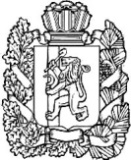 АДМИНИСТРАЦИЯ ПОСЕЛКА НИЖНИЙ ИНГАШНИЖНЕИНГАШСКОГО РАЙОНАКРАСНОЯРСКОГО КРАЯПОСТАНОВЛЕНИЕ09.03.2022 года                    пгт. Нижний Ингаш                               №57Об утверждении Стандарта организации объектов дорожного сервисана территории муниципального образования посёлок Нижний Ингаш Нижнеингашского района Красноярского края     В соответствии с Федеральным законом от 6 октября 2003 г. № 131-ФЗ«Об общих принципах организации местного самоуправления в РоссийскойФедерации», п. 2. Правил благоустройства территории поселка Нижний Ингаш Нижнеингашского района Красноярского края, утвержденных решением Нижнеингашского поселкового Совета депутатов от 19.12.2019 г. № 43-237, руководствуясь Уставом посёлка Нижний Ингаш Нижнеингашского района Красноярского края,ПОСТАНОВЛЯЮ:     1.  Утвердить Стандарт организации объектов дорожного сервиса,  согласно приложению к настоящему постановлению.     2.       Контроль за исполнением настоящего решения оставляю за собой.     3.  Постановление вступает в силу со дня, следующего за днем официального опубликования в периодическом печатном средстве массовой информации «Вестник муниципального образования поселок Нижний Ингаш»  и подлежит размещению на официальном сайте администрации посёлка Нижний Ингаш: http://nizhny-ingash.ru.Глава посёлка Нижний Ингаш                                              Б.И. Гузей